INTERNATIONAL CONSORTIUM FOR MALE CONTRACEPTION (ICMC)Contact@icmc-male-contraception.com Created September 13, 2013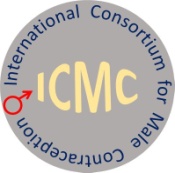 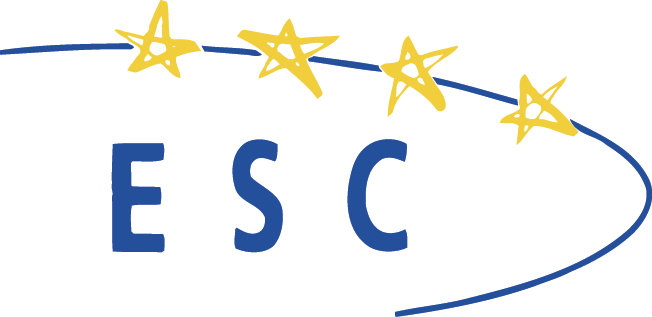 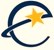 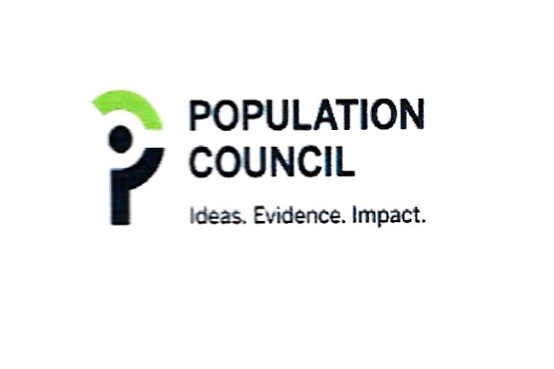 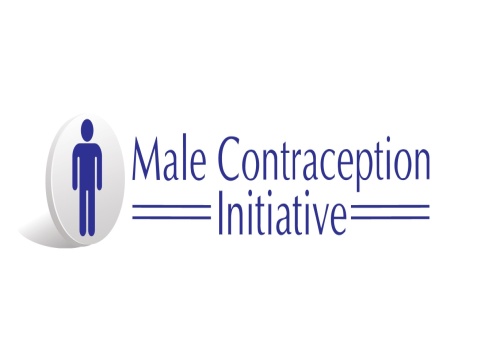 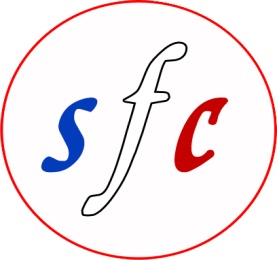 ICMC MEMBERS:Dr. Joseph ABBOUD (Lebanon) (drjosephabboud@hotmail.com) Pr. Jean- Jacques AMY (Belgium) (jeanjacques.amy @ skynet.be)Pr. Dan APTER (Finland) (  dan.apter@vaestoliitto.fi) Dr. Rob BEERTHUIZEN  (Netherlands) (webmaster@escrh.eu)Pr. Hermann M.BEHRE (Germany (Hermann.behre@medizin.uni-halle.de]  Pr. Johannes BITZER (Switzerland) (jbitzer@uhbs.ch) Pr. Diana BLITHE (USA) (blithed@exchange.nih.gov)Dr. Teresa BOMBAS (Portugal) (tabombas@sapo.pt) Dr. Jay BUENAFE (Canada)  (jbuenafemd@gmail.com)Dr. Blandine THIÉBA - BONANE (Burkina Faso) (thieblan@yahoo.fr) Pr. Philippe BOUCHARD (France) (phbouchard1@me.com)Pr. M'Hamed BOUZEKRINI (Algeria) (m.bouzekrini @ yahoo.fr)Pr. William BREMNER (USA)  (wbremner@medicine.washington.edu) Pr. Mark BRINCAT (Malta) (brincat@maltnet.net) Pr. Angelo CAGNACCI (Italy) (cagnacci@unimore.it)Dr. Sharon CAMERON  (UK) ( Sharon.cameron@ed.ac.uk) Pr. Georges CREATSAS (Greece) (e-mail: geocre@aretaieio.uoa.gr) Pr. Piergiorgio CROSIGNANI (Italy) (e-mail : piergiorgio.crosignani@unimi.it) Pr. Hela CHELLI (Tunisia) (hela.chelli@laposte.net )Dr. John CURINGTON   (jgcurington@gmail.com) Dr. René DREYFUS (France) (Rene.dreyfus @ gmail.com)Dr. Christian FIALA (Austria) (christian.fiala@aon.at)  Pr. Jean-Michel FOIDART (Belgium) (jmfoidart@uteron.com) Pr. Ulysse GASPARD (Belgium) (ulysse.gaspard @ skynet.be)   Pr. Kristina GEMZELL-DANIELSSON (Sweden) (Kristina.Gemzell@ki.se)Pr. Andrea  GENAZZANI (Italy) ( agenazzani@tiscali.it) Dr. Benjamin GUIFO-TAGNÉ(Cameroon) (guifobenjamin@yahoo.fr) Dr. Edith GUILBERT (Canada) (edith.guilbert@inspq.qc.ca)Pr. Aaron HAMELIN (USA) (aaron@malecontraceptive.org ) Dr. Nguyen Duc HINH (Vietnam) (duc_hinh@yahoo.com)Dr. Caroline HOKE (USA) (choke101798@gmail.com)   Pr. Yolande HYJAZI (Guinea) (yhyjazi@jhpiego.net) Dr. Nelly HOMASSON (France) (nelly.homasson@sls.aphp -paris.fr ) Pr. Philippe JUDLIN (France) (pjudlin@gmail.com)Pr. Zdravko KAMENOV (Bulgaria) (zkamenov@hotmail.com) Dr. Nathalie KAPP (USA) (n.kapp@HRA-PHARMA.COM) Pr. Ali KUBBA (UK) (aliakubba@aol.com)Dr. Robert KULIK (Poland) (e-mail : robert@kulik.pl) Pr. Michel LABRECQUE (Canada) (michel.labrecque@fmed.ulaval.ca ) Dr. Jean LAUNAY (France) (dr.jean.launay@wanadoo.fr )  Dr. Pascale LECOCQ (France) (gynlecocq@gmail.com) Pr. Luis Ignacio LETE LASA  (Spain) (luisignacio.letelasa@osakidetza.net) Dr. Elaine LISSNER (USA) (Lissner@ParsemusFoundation.org)Pr. Martin MATZUK (USA) (mmatzuk@bcm.edu)  Dr. Marie MAYER (France) (m.mayer@hra.com ) Pr. Cristina MERIGGIOLA (Italy) (crstina.meriggiola@unibo.it) Pr. Gabriele MERKI (Switzerland) (gabriele.Merki@usz.ch) Pr. Dirk MICHIELSEN (Belgium) (Dirk.Michielsen@uzbrussel.be) Pr. Roger MIEUSSET(France) (mieusset.r@chu-toulouse.fr)Pr. Alfred O.MUECK (Germany) (A.O.Mueck@t-online.de)  Dr. Jean- Charles MOREAU (Senegal) (spmm@arc.sn) Pr. Madi NAYAMA (Nigeria) (madinayama@hotmail.com) Pr.Eberhard NIESCHLAG (Germany) (eberhard.nieschlag@ukmuenster.de)Mrs. Katherine O’BRIEN (UK) (Katherine.o’brien@bpas.org ) Dr. Charles OCHIENG (Kenya) (chrlsochieng74@gmail.com )Pr. Noël OGOWET IGUMU (Gabon)Dr. Stephanie PAGE (USA) (page@u.washington.edu)     Dr. Patroclos PATROCLOU (Cyprus) (patpat@cytanet.com.cy)Dr. Clara PELISSIER (France) (clarap@wanadoo.fr) Pr. René Xavier PERRIN (Benin) (perrinrx@yahoo.fr)Mr. Charles PICAVET (Netherlands) (allthatchas@live.nl)  Pr. Bambang PROJOGO ( Indonesia) (prajogo_ew@yahoo.com) Pr. Amadou Kane RACINE (Mauritania) (kanearacine@gmail.com) Pr. Xiangyan RUAN (China) (e-mail : ruanxiangyan@163.com ) Pr. Katarina SEDLECKY (Serbia) (ksedlecki@gmail.com) Dr. David SERFATY (France) (drserfatyfncgm@aol.com)Dr. D. SHARLIP (USA) (ISharlip@aol.com )Dr. Dominick SHATTUCK (UK) (DShattuck@fhi360.org) Dr. Grace SHIH (USA) (graceshih01@gmail.com) Pr. Tommaso SIMONCINI (Italy) (tommaso.simoncini@med.unipi.it) Dr. Regine SITRUK -WARE (USA) (Population Council) (regine@popcbr.rockefeller.edu) Pr. Sven Olaf SKOUBY (Denmark) (Sven.O.Skouby@heh.regionh.dk )  Dr. David SOKAL (USA)(y.prize.foundation@gmail.com) Pr. Jean-Claude SOUFIR (France) (jean-claude.soufir@cch.aphp.fr)Dr. Doug STEIN (USA) (steinmail@vasweb.com ) Pr. Ronald SWERDLOFF  (USA) (swerdloff@LABiomed.org) Dr. Mamadou TRAORE (Mali) (MTRAORE54@YAHOO.FR) Pr. Christina WANG (USA) (wang@labiomed.org) Pr. Christine WELFFENS - EKRA (Ivory Coast) (christiane.welffens@gmail.com )  Pr. Mohammed YACOUBI (Morocco) (fmrh@menara.ma)__________________________________________________________________________________________________________The names in bold are ICMC founding members.*An international consortium dedicated to male contraception (International Consortium for Male Contraception = ICMC) was established September 13, 2013 . Please find here the email address : contact@icmc-male-contraception.comIt is a network dedicated to all the medical and socio-cultural aspects of male contraception: current and future, hormonal and non-hormonal, medical and surgical. It is open to all those interested.The aim is to create an international network focusing on male contraception, which has been sidelined until now in the modern contraceptive revolution, and then to actively promote this type of contraception.ICMC would be very happy to welcome your colleagues and friends motivated by male contraception  as members of this network.The first action of the ICMC was the dissemination of information related to:the first World Day of vasectomy (18 October 2013) and the 2nd World Vasectomy day (November 7, 2014).  ICMC has organized a session during the 16th World Congress on Human Reproduction (Berlin, 18/21 March 2015).
The programme of this session was the following:

Session on Male Contraception under  the auspices of the ICMC (Saturday 21 March 2015
Chairs: Andrea GENAZZANI (Italy), David SERFATY  (France)

1. Why an ICMC? What is the ICMC: D.Serfaty (France)2. Hormonal Male contraception: Any future? E. Nieschlag (Munster University, Germany)
3. Promising targets for non-hormonal male contraception: R. Sitruk-Ware (Population Council, New York, USA).This session has been sponsored by the Population Council  and the organisers of  Berlin Congress, particularly Pr. Andrea GENAZZANI. I warmly thank them.ICMC will have a session under its auspices during the 14th congress of European Society of Contraception (Basel (Switzerland), 4-7 May 2016)ICMC will organize the first international congress on male contraception in the prestigious Académie Nationale de Médecine de Paris, in principle, on the 4th of May 2016.ICMC currently (26 March 2015) has 80 members coming from 40 countries.Our goal now is to expand our international network so that  experts in male contraception and all those interested by this birth control method, are brought together. I’m confident of our success.Future actions of the ICMC are in the hands of its members.Thank you for your active participation. ICMC relies on you.Hoping to hear from you soon. Dr. David SERFATYof the ICMC CoordinatorPresident of the Francophone Society of ContraceptionHonorary President of the European Society of Contraceptiontel: +33.1.45.48.31.32 - e- mail: drserfatyfncgm@aol.comaddress : 9 rue de Villersexel, 75007 Paris, France Paris, 26 March, 2015